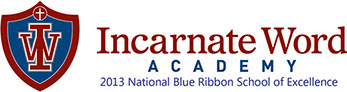 Athletic Association Reimbursement Form(Must be accompanied by a receipt or invoice)Name of person filling out form:__________________________	Date ___/___/___	Reimbursement Summary: Athletic Association Reimbursement FormName of person filling out form: _______________________		Date:___/___/___Team coach reimbursement fee:  (Fee must be for coach’s child)2.	Tournament Entry –or-- Game Entry Fee Reimbursement	(Tournament flyer or invitation must be attached)Vendor/SupplierPurposeAmount Paid                                     Approved by:________________Internal Use Only     Date Approved:___/___/___                                     Date Reimbursed:___/___/___Total Reimbursement:$ ______.___Child’s NameCoach’s NameSport PlayedFee PaidFee PaidTOTAL COACH REIMBURSEMENT Request: $_____.____TOTAL COACH REIMBURSEMENT Request: $_____.____TOTAL COACH REIMBURSEMENT Request: $_____.____TOTAL COACH REIMBURSEMENT Request: $_____.____Tournament NameSportDate of TournamentFee PaidFee PaidTOTAL TOURNAMENT REIMBURSEMENT Request: $_____.____TOTAL TOURNAMENT REIMBURSEMENT Request: $_____.____TOTAL TOURNAMENT REIMBURSEMENT Request: $_____.____TOTAL TOURNAMENT REIMBURSEMENT Request: $_____.____                                     Approved by:________________Internal Use Only     Date Approved:___/___/___                                     Date Reimbursed:___/___/___Total Reimbursement:$ ______.___